DOCENTEDOCENTEClaudia Janneth Manosalva ManosalvaClaudia Janneth Manosalva ManosalvaClaudia Janneth Manosalva ManosalvaClaudia Janneth Manosalva ManosalvaClaudia Janneth Manosalva ManosalvaClaudia Janneth Manosalva ManosalvaGRADOGRADOCuartoASIGNATURAASIGNATURAASIGNATURACiencias Naturales – Componente Biológico- Físico- QuímicoCiencias Naturales – Componente Biológico- Físico- QuímicoCiencias Naturales – Componente Biológico- Físico- QuímicoCiencias Naturales – Componente Biológico- Físico- QuímicoCiencias Naturales – Componente Biológico- Físico- QuímicoCiencias Naturales – Componente Biológico- Físico- QuímicoCiencias Naturales – Componente Biológico- Físico- QuímicoCiencias Naturales – Componente Biológico- Físico- QuímicoCorreo electrónico de contactoCorreo electrónico de contactoCorreo electrónico de contactoCorreo electrónico de contactoCorreo electrónico de contactoclaudia.manosalva@sabiocaldas.edu.coclaudia.manosalva@sabiocaldas.edu.coclaudia.manosalva@sabiocaldas.edu.coclaudia.manosalva@sabiocaldas.edu.coclaudia.manosalva@sabiocaldas.edu.coclaudia.manosalva@sabiocaldas.edu.coFecha de envíoFecha de envíoFecha de envíoFecha de envío29 de marzo de 202129 de marzo de 202129 de marzo de 2021Fecha de entregaFecha de entrega05 de abril de 202105 de abril de 2021Tiempo de ejecución de la actividad Tiempo de ejecución de la actividad Tiempo de ejecución de la actividad Tiempo de ejecución de la actividad Tiempo de ejecución de la actividad Tiempo de ejecución de la actividad TEMAPlan de mejoramiento Plan de mejoramiento Plan de mejoramiento Plan de mejoramiento Plan de mejoramiento Plan de mejoramiento Plan de mejoramiento Plan de mejoramiento Plan de mejoramiento Plan de mejoramiento 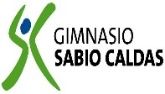 GIMNASIO SABIO CALDAS (IED)Nuestra escuela: una opción para la vidaPLAN ESCOLAR NO PRESENCIALCódigoPENP - 01GIMNASIO SABIO CALDAS (IED)Nuestra escuela: una opción para la vidaPLAN ESCOLAR NO PRESENCIALVersión 001GIMNASIO SABIO CALDAS (IED)Nuestra escuela: una opción para la vidaPLAN ESCOLAR NO PRESENCIALFecha18/03/2020GIMNASIO SABIO CALDAS (IED)Nuestra escuela: una opción para la vidaPLAN ESCOLAR NO PRESENCIALProcesoGestión AcadémicaContextualización Buscando brindar a los estudiantes una oportunidad de mejora frente a las dificultades mostradas en el corte del primero periodo académico se propone este plan de mejoramiento.Descripción de la actividad sugerida 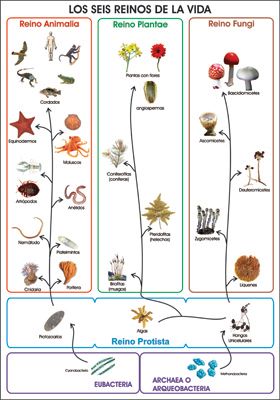 Tomando como base el tema de los 6 reinos vistos en este esquema trabajado en el portafolio 3, prepara una exposición muy creativa para sustentar frente a tus compañeros. Realiza el material que consideres necesario para la exposición y compártelo en tu carpeta de Classroom.Realiza con la ayuda de un adulto responsable las actividades prácticas sobre de refracción y reflexión y de la luz propuestas en el video A y B, toma unas fotos haciendo la práctica y evidenciando los resultados y anéxalas a tu informe, escribe las conclusiones de cada experiencia, comparte el informe a Classroom para socializarlas con tus compañeros en la clase. Puedes apoyarte en los videos propuestos para exponer tus resultados y conclusiones.Webgrafía/material fotocopiado (Anexo)2. Video A- Refracción de la luz: https://www.youtube.com/watch?v=t4iSY03-MSMVideo B- Reflexión de la luz: https://www.youtube.com/watch?v=KkbBfAnZF1oVideo reflexión y refracción de la luz: https://www.youtube.com/watch?v=khCrgi80IPU                       https://www.portaleducativo.net/tercero-basico/780/La-luz-reflexion-y-refraccionCriterios de Evaluación Buena consulta y selección de información para la elaboración de las actividades.Elaboración de un buen material visual para la exposición del tema.Preparación del tema para la sustentación.Análisis de los resultados de las prácticas y conclusiones sobre lo trabajado.